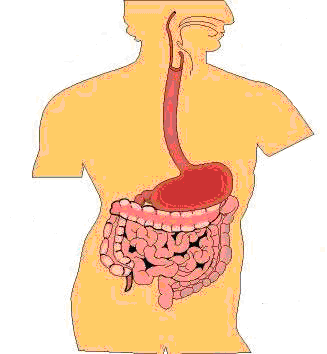 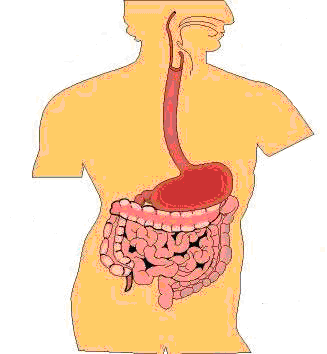 2Iz ust potuje hrana po POŽIRALNIKUv želodec.1Hrano z ZOBMI V USTIH najprej zgrizemo in zmeljemo. V ustih se izloča tudi slina, ki hrano ovlaži. Z jezikom hrano okušamo in mešamo.4Iz želodca hrana potuje v TANKO ČREVO, kjer se dokončno razgradi. Hranilne snovi se vsrkavajo v kri, ta jih raznaša po celem telesu.3V ŽELODCU se hrana meša in razgrajuje.6Blato gre v DANKO in ga iztrebimo skozi ZADNJIČNO ODPRTINO.5Vsa hrana se ne razgradi. Nerazgrajena hrana gre v DEBELO ČREVO, kjer se zgosti. Ostane blato.